Содержание1.Виды штриховки2.Цветовидение: -цветовой круг- смешивание цветов-рисунок в теплых цветах-рисунок в холодных цветах3.Нетрадиционные виды рисования:- пальцеграфия-рисунок точками-монотипия-набрызг4. Виды  орнамента5.Изображения деревьев6. Изображение фруктов7.Изображение овощей8.Виды пейзажа9.Последовательность рисования птицы10.Последовательность рисования животного11.Последовательность лепки       посуды12.Последовательность лепки животного13.Последовательность лепки птицы14. Теория: - Техника работы с акварелью и гуашью-описание нетрадиционных способов рисования- народные художественные промыслы:           Полхов Майданская роспись           Хохломская роспись           Гжель           Дымковские игрушкиГБОУ СПО «Нефтекамский педагогический колледж»Папка по изобразительной деятельностигруппа переподготовкиШайнурова Айсылу РафисовнаОбращение с такой краской как гуашь требует знания определенных приемов и тонкостей.
Начинать работу гуашью удобнее всего с нанесения эскиза. При этом важно сильно не давить на карандаш, иначе он оставит на бумаге бороздки, в которые будет впоследствии затекать краска. Кроме того, хоть гуашь и обладает хорошими кроющими способностями и ней можно наносить один непрозрачный слой поверх другого, эскизные линии не должны быть слишком толстыми и темными – слои светлых тонов не смогут их полностью закрасить.Кроющая способность гуаши слегка изменяется от тона к тону. Так, желтая краска по сравнению с синей имеет более низкую укрывистость, поэтому синюю основу будет видно даже через несколько слоев желтой краски. Для усиления кроющей способности в краску с низким ее показателем можно добавлять гуаши белого цвета. Этот способ повышает ее укрывистость, однако плохо сказывается на яркости цвета краски.Работа с кистью при рисовании гуашью требует внимания прежде всего к количеству краски, набираемого кистью. Чтобы избежать слишком густых мазков, ворс кисточки не стоит погружать в краску целиком, лучше – на две трети его длины, а излишки с кисти лучше обтирать о край палитры. В случае, если все-таки на бумагу попало слишком много краски, той же кистью стоит снять ее излишек, не доводя до высыхания красочного слоя.Кисти важно тщательно вытирать при смене цвета или оттенка, обжимая ворс о стенки и дно стаканчика с водой.  В случае кардинальной смены цвета,  чтобы остатки предыдущей краски не загрязнили мазок, стоит обтереть ворс тряпочкой. В отличие от акварели, гуашь гораздо тяжелее удаляется с кисти, легко накапливается в области крепления ворса. Поэтому, чтобы кисти прослужили дольше, их нужно тщательно промывать после каждого этапа работы, удаляя остатки связующего и пигментов гуашевой краски.Техники рисования гуашьюЧтобы не выходить кисточкой за края раскрашиваемой области, лучше всего окрасить периметр контура, двигаясь потом в центр области, или, как вариант, закрашивать нужный участок последовательными мазками от краев внутрь. Небольшие огрехи окрашивания важно удалять сразу, не дожидаясь высыхания краски. В противном случае, если их вовремя не смягчить и не удалить, влажный слой, наносимый поверх дефектного пятна, может размягчить нижний слой, и интенсивная работа кистью в этом месте будет способствовать тому, что пигменты обоих слоев начнут смешиваться. Это приведет к искажению задуманного цвета или даже цветовой грязи. Подобные мелкие огрехи довольно легко удаляются влажной кистью или влажным тампоном из бумаги или ткани. При этом кисть или тампон не должны быть сильно мокрыми. Легкие следы, оставшиеся после подобной операции, легко закрасятся верхними слоями краски. Если же удалить нужно не просто небольшие дефекты закрашивания какой-то области, а толстый слой краски, то это лучше делать уже после полного его высыхания, снимая его острым ножом или скальпелем.
Слои гуашевой краски, во избежание нежелательных смешиваний, наносятся только на высохшие нижележащие слои, быстрыми легкими мазками, не прикладывая к кисти слишком сильного давления. Для сглаживания границы между цветовыми слоями можно после их высыхания пройтись чистой влажной кистью вдоль их соединений, придерживаясь при этом одного направления движения.Если краска на палитре успела подсохнуть, ее можно вернуть в рабочее состояние, доведя водой до требуемой густоты. Воду при этом лучше добавлять очень небольшими дозами, стряхивая ее в краску по капле с отдельной мягкой чистой кисточки и добиваясь нужной консистенции. Размешивать при этом краску лучше непосредственно рабочей кистью. Гуашевая краска требует аккуратного подхода при ее перемешивании на палитре – важно, чтобы в этом процессе не образовывались пузырьки воздуха, поскольку следы от них останутся на рисунке после высыхания слоя.Случается, что даже добившись правильной консистенции гуаши, нанесение ее на бумагу сопровождается следами кисти в мазках. С технической точки зрения подобный эффект является результатом недостаточно корректного владения кистью – хорошее владение гуашью подразумевает умение рисовать в один слой без следов ворса. Однако даже и при некотором несовершенстве от таких следов можно относительно легко избавиться, пройдясь по этому слою после его высыхания влажной кистью. Или же можно просто нанести еще один слой поверх той же краской.Техники рисования гуашью довольно разнообразны, на гуашь легко переносятся особенности работы акрилом и акварелью. Как и в случае с акриловыми красками, рисовать цветами гуаши можно в любом порядке, не заботясь о глубине тона. Кроме того, как и в случае с акварелью, к гуаши можно применять способы рисования по мокрой бумаге. В этом случае соблюдение акварельного порядка рисования от светлого к темному довольно желательно.На технике рисования гуашью по мокрой поверхности стоит остановиться немного подробнее, поскольку она не очень распространена и при этом имеет ряд тонкостей в исполнении.     Нетрадиционные способы рисования     Данный материал познакомит родителей с разнообразными способами и приемами работы гуашью и акварельными красками, углем, сангиной, пастелью и другими материалами, также с их сочетанием.Опыт работы с детьми в детском саду показал: рисовать необычными способами и использовать при этом материалы, которые окружают нас в повседневной жизни, вызывают у детей огромные положительные эмоции. Рисование увлекает детей, а особенно нетрадиционное, дети с огромным желанием рисуют, творят и сочиняют что-то новое сами. Чтобы привить детям любовь к изобразительному искусству, вызвать интерес к рисованию необходимо начать с игры. Как кстати подходят для этого нетрадиционные способы рисования, который, сопутствуя традиционным способам рисования, творят чудеса и превращают обычные занятия в игру, в сказку. Рисуя этими способами, дети не боятся ошибиться, так как все легко можно исправить, а из ошибки легко можно придумать что-то новое, и ребенок обретает уверенность в себе, преодолевает «боязнь чистого листа бумаги» и начинает чувствовать себя маленьким художником. У него появляется ИНТЕРЕС, а вместе с тем и ЖЕЛАНИЕ рисовать. Рисовать можно чем угодно и где угодно и как угодно! Разнообразие материалов ставит новые задачи и заставляет все время, что ни будь придумывать. А из этих наивных и незамысловатых  детских рисунках в итоге вырисовывается узнаваемый объект – Я.  Ничем не замутненная радость удовлетворения оттого, что и «это сделал  Я – все это мое!».РИСОВАНИЕ ЛИНИЕЙМатериал: карандаш, фломастер, бумагаХод работы:А попробуйте-ка нарисовать предмет, не отрывая карандаш или фломастер от бумаги. Вот где работает воображение!А можно закрыть глаза и под музыку рисовать хаотично разные неотрывные линии, после посмотреть что получилось, на что походить и раскрасить это.ВОЛШЕБНАЯ НИТОЧКАМатериал: нитки №10, веревка, гуашь разного цвета.Ход работы:1-ый способОдну, две, три нити пропитать красками. Разложить нити на листе бумаги и закрыть другим листом так, чтобы концы ниток были видны. Тяните одну ниточку, затем другую, третью, а верхний лист придерживайте рукой. Получилась фантастика, космос, может наше настроение? Попробуйте, вы получите столько радости!2-ой способАльбомный лист сложите пополам. Опустите нитку в краску, а затем хаотично разложить ее на одну из сторон листа, другую накрыть сверху и прижать рукой. Раскрыть, убрать нить, рассмотреть полученное изображение. По мере надобности дорисовать до конечного результата.3-ий способОпустить веревку в краску, а затем разложить кольцом или любым другим способом на листе бумаги. Накрыть сверху другим листом и придавить ладонью. Раскрыть, убрать веревку и посмотреть на полученное изображение, дорисовать.4-ый способОбернуть веревку вокруг цилиндра. Сделать перекрещивающийся узор, наложить сначала веревку вверх, потом вниз по всей длине цилиндра. Впитывать краску на веревку. Затем прижать цилиндр к нижнему краю бумаге. Плотно прижимая, хотите его от себя. На листе появится веревочный узор.МОНОТИПИЯМатериал: краска, кисточка, бумагаХод работы:Сложите лист бумаги пополам. На одну сторону, поближе к центру, нанесите кисточкой несколько ярких цветных пятен. Теперь быстро сложите лист по тому же сгибу и хорошенько прогладьте его ладошкой. Откройте и всмотритесь: что же получилось? Сказочные цветы? Жук? Да нет, это красавица-бабочка!НАБРЫЗГМатериал: старые зубные щетки, гуашь, бумага, гербарий, силуэты.Ход работы:На кончик щетки набирается немного краски. Наклоните щетку над листом бумаги, а картонкой или расческой проведите по ворсу. Брызги разлетятся по чистому листу. Так можно изобразить звездное небо, салют. А еще можно вырезать любой силуэт и разместить на листе бумаги и разбрызгать краску. Затем убрать силуэт и у вас останется след, его можно дополнить, подрисовываю недостающие линии кисточкой.РИСОВАНИЕ МЫЛЬНОЙ ПЕНОЙМатериал: оргстекло, акварельные краски, поролоновая губка, мыло, шампунь, трубочка для коктейля, бумага, карандаш, кисть.Ход работы:1-ый способНамыливаем поролоновую губку и выжимаем из нее пену в тарелочку. На листе бумаги карандашом рисуем контур. На карандашный рисунок (можно использовать раскраску) накладываем чистое оргстекло. Мыльной пеной мы будем раскрашивать на стекле рисунок, который лежит под стеклом. Кисточкой берем пену и опускаем ее в акварельную краску нужного цвета. Помешиваем, пока пена не окрасилась в нужный нам цвет. Рисуем раскрашенной пеной на стекле, даем ей высохнуть. Чистый лист бумаги слегка смачиваем водой и влажной стороной накладываем на стекло, прижимаем, затем отрываем от стекла. Все готово!2-ой способВ баночку с жидкой краской добавляем шампунь, хорошо размешиваем. Опускаем трубочку в банку и дуем до тех пор, пока верхом не поднимутся пузыри. Затем опускаем лист бумаги, затем слегка надавить и поднять вверх. Для работы можно использовать бумагу разных размеров, цветов, можно накладывать один мыльный рисунок на другой, подрисовывать, вырезать, делать аппликации.РИСОВАНИЕ СВЕЧОЙ ИЛИ ВОСКОВЫМИ МЕЛКАМИМатериал: Свечка, бумага, кисточка, краски.Ход работы.1. Переведение – под тонкий альбомный лист положите нарисованный контурный рисунок. Сверху обведите по контуру свечой, затем нанесите краску.2. Трение – под тонкую бумагу положите, какой либо четко выраженный рельефный рисунок, верхний лист бумаги натрите свечой и нанесите краску.ПАЛЬЧИКИ — ПАЛИТРА. ПЕЧАТЬ ОТ РУКИМатериал: краска, тарелочки, бумагаХод работы.Сжать руку в кулак и вдавить его в краску. Поводить его из стороны в сторону, чтобы краска хорошо размазалась по руке. Приложить боковую часть кулака к листу бумаги и поднять его. Сделать несколько отпечатков.  Краску также можно наносить кисточкой. Можно рисовать всей ладонью, большим пальцем, кончиком мизинца, согнутым пальцем, суставом согнутого пальца боковой части мизинца и ладони, согнутыми пальцами в кулак, подушечками пальцев.ПЕЧАТКАМатериал: печатки, бумага краски, тарелочки, губка-подушечка.Ход работы.Эта техника позволяет многократно изображать один и тот же предмет, составляя из его отпечатков разные композиции, украшая ими пригласительные билеты, открытки, салфетки, платки и т.д.Печатки несложно изготовить самим: надо взять ластик, нарисовать на торце задуманный рисунок и срезать все ненужное.  «Печатка» готова! Можно использовать различные краски, пробки, песочницы и т.п. Теперь прижмем печатку к подушечке с краской, а затем к листу бумаги. Получился ровный и четкий отпечаток. Составляй любую композицию!КЛЯКСОГРАФИЯ. РИСОВАНИЕ СОЛОМКОЙ.Материал: трубочка для коктейлей, краска кисти, вода.Ход работы.1-ый способПоставим на лист бумаги большую кляксу (жидкая краска) и осторожно подуем на каплю…  Побежала она вверх, оставляя за собой след. Повернем лист и снова подуем. А можно сделать еще одну, но другого цвета. Пусть встретятся. Что получится, думайте сами.2-ой способВыполните краской и кисточкой любой рисунок. Поставьте на необходимые для вас линии капли и раздуйте их трубочкой. Рисунок готов!РИСОВАНИЕ ПО-СЫРОМУМатериал: влажная салфетка, емкость с водой, краски, кисти, акварельные мелки.Ход работы.1-ый способНамочите бумагу и положите ее на влажной салфетке (чтобы бумага не высыхала). Возьмите акварельный мелок и нарисуйте все, что угодно.2-ой способЕсли нет акварельных карандашей, можно рисовать красками и кисточкой.МЯТАЯ БУМАГАМатериал: бумага, краски, кисти, тарелочки.Ход работы.1-ый способЧистый лист бумаги смять руками и разгладить. Нарисовать задуманный рисунок. Эта техника интересна тем, что на местах сгибов бумаги краска при закрашивании делается более интенсивнее, темной – это называется эффект мозаики.2-ой способСмять кусочек бумаги, примакнуть в сырую краску, затем примакиванием нанести рисунок. Этот способ можно использовать для фона, или для завершения работы – цветы, крона дерева, сугробы и т.п.ГРАТТАЖМатериал: Свечка, черная гуашь, шампунь, заостренная палочка.Ход работы.Нанесем цветной фон акварелью или возьмем цветной картон или простую белую бумагу. Весь фон полностью затрем воском, парафином. Нальем в розетку черной, или цветной гуаши, добавим немного шампуня и тщательно перемешаем. Затем покроем этой смесью парафиновый лист.  «Холст» готов.А теперь возьмем заостренную палочку и начнем процарапывать рисунок. Чем не гравюра!ТРИО – ТУШЬ, ВОДА, ГУАШЬМатериал: плотная бумага, гуашь, тушь, емкость с водой.Ход работы.Разведите гуашь водой и крупно широкими мазками кисти нарисуйте то, что задумали. Главное чтобы рисунок получился крупным. Когда гуашь закрепится, покройте весь лист черной тушью. И когда она высохнет, опустите лист для «проявления» в ванночку с водой. Гуашь смоется с бумаги, а тушь останется. На черном фоне проявится интересный белый контур рисунка с различными краями.РИСОВАНИЕ СПОСОБОМ – «ТЫЧКА»Материал: Грифельный карандаш с резинкой на конце, старая обрезанная кисть на 1 мм, щетинная кисть, трубочка от фломастера с вставленным поролоном, белая бумага, книжки – раскраски, тарелочка, гуашь.Ход работы.В тарелки разливается гуашь. Затем при помощи изготовленных «тычков» наносится краска на изображение, сначала по контуру, потом внутреннее изображение. Готовый рисунок имитирует технику рисования «пуантилизм». Щетинной сухой кистью – тычком можно нарисовать шерсть животных, полянку, крону дерева. Разнообразие изображения зависит от выбранного материала для тычка.РИСОВАНИЕ СПОСОБОМ — ТРЕНИЯМатериал: Засушенные листья, силуэты с ярко выраженным рельефом, вата, порошок от наструганных грифелей цветных карандашей.Ход работы.Под тонкую бумагу положить засушенный лист, ветку, цветов, силуэт, сверху потереть ватным или тряпочным тампоном порошком из карандашного грифеля. Полученное на тонкой бумаге изображение наклеить на плотную бумагу – получится открытка. Таким способом можно создать сюжетную композицию, декоративный узор.Этим же способом можно потереть края силуэта, которые приложены к листу бумаги.РИСОВАНИЕ СПОСОБОМ ПРИМАКИВАНИЯМатериал: Кисточки разного размера, гуашь, акварель, тушь, бумагаХод работы.Окунув кисточку в краску, приложить ее хвостик к листу бумаги и поднять получится капелька. Если нанести такие капельки по кругу – получился цветок. Примакиванием можно нарисовать листья у деревьев, животных и другие рисунки, стоит только пофантазировать.РИСОВАНИЕ СПОСОБОМ ОТ ПЯТНАМатериал: Кисточка №10, 3, бумага, краска, фломастеры, восковые карандаши, уголь или другие графические материалыХод работы.1-ый способШирокой кистью наносится пятно произвольно или в соответствии с задуманным изображением. Когда оно высохнет, дополнительно подрисовываются недостающие детали или краской или другими изобразительными материалами. Таким способом можно нарисовать животных, цветы и т. п.2-ой способВосковым карандашом нарисуйте глазки, носик, ротик. Затем широкой кисточкой по верх изображения краской нарисуй те желтое пятно – получился веселый колобок. Так можно изобразить деревья, ветки и ствол нарисовать восковыми карандашами, а крону краской. Фантазируйте.ВОЛШЕБНЫЕ ШАРИКИМатериал: крышка от коробки, шарики, краска, бумага, кисти, вода.Ход работы.В коробку поместить лист бумаги, на нее нанести несколько разноцветных или однотонных капель краски. Положить в коробку2-3 шарика и потрясти коробкой так, чтобы шарики, катались, смешивая краски, создавая узор.РИСОВАНИЕ ПРИРОДНЫМИ МАТЕРИАЛАМИМатериал: Засушенные листья, ветки, коробочки мака, мох, шишки, колоски и т.п.  Бумага, невысокие полые формы с краской — гуашь, темпера, кисточка.Ход работы.Природный материал обмакивают в форму с краской и прикладывают к бумаге, слегка прижимают – остается отпечаток. В зависимости от изображения подбирается и природный материал для отпечатывания.Ели засушенный листок от дерева, кустарника покрыть краской и отпечатать на бумаге, могут получиться деревья, цветы, солнышко и другие изображения. Коробочками от мака можно нарисовать звездочки, одуванчик, снежинки и пр. Лишайником, мохом получаются красивые полянки с травой, пушистые зверьки, крона деревьев и др.РИСОВАНИЕ  ПЛАСТИЛИНОММатериал: плотная бумага или картон, пластилин, карандаш.Ход работы.На плотный лист бумаги или картон нанесите карандашом контур. Рисуйте по нему теплым пластилином. Получается очень даже выразительно. Ребятишки в полном восторге.РИСОВАНИЕ СКОТЧЕММатериал: Цветной скотч, ножницы, цветная и белая бумага, книжка-раскраска, водостойкие цветные маркеры.Ход работы.Предварительно подбирается линейный рисунок с крупным изображением без мелких деталей. Затем небольшими отрезками скотча заполняется изображение. По окончанию работы все мелкие детали проводят маркером.РИСОВАНИЕ ТУШЬЮМатериал: тушь, бумага, губка, штрихХод работы.1-ый способРабота выполняется на горизонтальной поверхности. Лист бумаги предварительно намачивается. Затем наносятся или капли туши, или, перевернув тюбик туши, проводят линии, слегка нажимая на него. Получается интересное расплывчатое изображение, которое после высыхания дополняется четким линейным рисунком с прорисовкой деталей глеевой ручкой, фломастером или другим изобразительным материалом.Если весь лист покрыть синей тушью, а затем белым штрихом нанести точки – получится снежное вечернее небо.2-ой способНа влажную, но хорошо отжатую губку по ширине наносятся полоски цветной туши. Губка переворачивается краской вниз – «лицом» к влажному листу бумаги, и проводится непрерывная линия – радуга, поле, волны, куст и др.Разнообразные движения руки с губкой оставляют различные следы, которые легко превратить в бабочку, улитку, цветок, дополнив рисунок характерными штрихами.ГЕЛЕВАЯ ГРАФИКАМатериал: Бумага черного цвета, набор гелевых ручек, простой карандаш.Ход работы.1-ый способМонохромная техника. На черный фон нанести линейное изображение белой (серебристой) гелевой ручкой (заметим: необходимо проявить чувство меры). Таким способом выразительно смотрятся замки, пейзажи, роспись миниатюр. Предварительные наброски можно сделать в карандаше. Ошибку можно смело ретушировать гуашью, или черной тушью, подобрав нужный оттенок.2-ой способПолихромная техника. На черном фоне работают цветными гелевыми ручками, затонировать изображение белым или серебристым гелем. Белый тон придаст свежесть, яркость, серебристый имитирует металлографику. После высыхания нужно сделать подмалевку (белого, серебристого цвета) и нанести необходимые цвета. В исключительных случаях, например при росписи пасхальных яиц, прялок, допустим цветной фон.Работа такова вида прекрасно смотрятся, когда она оформлена в паспорту.ТОНИРОВАНИЕ БУМАГИМатериал: Белая бумага, клейстер из крахмала, тряпка, ванночки, гуашь, краски клеевые или масляные, масляный разбавитель (бензин).Ход работы:1-ый способМасляную краску 2-3 тонов разведите масляным разбавителем до густоты очень жидкой сметаны. Каждый цвет в отдельной посуде, отдельной кисточкой.В миску или ванночку налейте холодной воды, на нее брызгайте разведенную краску одного цвета. На получившиеся разводы (мраморная пленка) кладите лист бумаги (бумагу держите за отогнутый уголок) и сразу снимайте.На другие листы можно брызгать сразу 2-3 краски разного цвета. Окрашенную бумагу высушите на газете и положите под пресс. Бумага, выкрашенная таким способом, напоминает разводы мрамора.2-ой способВозьмите клеевые или гуашевые краски 2-3 цветов, сварите крахмальный клейстер, влейте ее в ванночку или тарелку, добавить в нее краску и слегка помешать. Полученную в виде пасты или киселя, цветную массу наносят на бумагу кистью, затем лишнее снимают тряпочкой, щеткой, гребенкой или жесткой кистью. Нужный рисунок можно также получить прикладыванием еловой ветки или проводя в разном направлении всевозможные линии.ЦВЕТНЫЕ ФИГУРКИ НА СТЕКЛЕ  Материал: Краски в тюбиках, прозрачная пленка или стеклянная поверхность, лист бумаги, клеевая лента.Ход работы:1-ый способЧтобы получить рисунок, надо тонкими полосками выдавить краску из тюбиков на пленку, оставляя широкие поля, друг от друга.Можно использовать побольше разных красок.Аккуратно наложить второй слой пленки на изображение, прижать края. Кончиками пальцев разровнять краску. Приложить картину к окну, разгладить ее и посмотреть, как свет играет на красках. Оклеить по периметру клеевой лентой.2-ой способНа стекло, зеркало наносят краску так же, как и в первом способе. Затем прикладывают на него бумагу и прижимают сверху еще одним стеклом, или каким либо тяжелым предметом.  Это позволит краске одновременно разойтись по листу бумаги. Затем груз убирают, ждут высыхания краски на бумаге. После чего дорисовывают мелкие детали кисточкой или другими изобразительными материалами.ВОЛШЕБСТВО БУМАГИМатериал: Туалетная бумага, альбомная бумага, ванночки, краска, кисти.Ход работы:Разлить краску по ванночкам, разбавить водой.Приготовить туалетную бумагу в 6-4-2 квадратика, около 18 полосок.Чтобы сделать цветы, сложите полоски 4-6 квадратиков пополам и еще раз пополам. Скатать их в трубочки. Намочить бумагу в краске. Потом быстро окунуть ее в миске с теплой водой и оставить на несколько секунд высыхать. Свернуть бумагу кольцом на стопке газет, надавить не нее сверху так, чтобы стекли краски и вода.Чтобы сделать листья, согните полоски бумаги из 2-х квадратов пополам, и свернуть в трубочку. Также покрасить и отжать как цветы.Положить цветы и листья на блюдо, покрыть калькой и просушить в духовке 10 минут.Готовые цветы размещают и приклеивают на бумагу. Можно добавить вазу, веточке или другие детали, по вашему желанию.Полхов-Майданская росписьПроизводство знаменитых игрушек-тарарушек яркой затейливой росписью берет свое начало в селе Полховский Майдан Вознесенского района. В конце XVIII века многие крестьяне переняли токарный промысел от монахов Саровского монастыря, производивших в собственных мастерских деревянную посуду. В начале ХХ века в Полховском Майдане начинают применять «выжигание» токарных изделий.Впервые в село привез выжигательный аппарат крестьянин-кустарь Полин Павел Никитич. Выжигание, а позднее и крашение токарных изделий, нередко производились наемными работниками в мастерской хозяина. Тогда и сложился характерный, дошедший до наших дней, майданский орнамент и пейзажный композиционный сюжет. До сих пор в селе помнят легенду о том, что в давние времена в войске Степана Разина была предводительница по имени Алена — бывшая крестьянка из-под Арзамаса. В ее отряде воевали и непокорные предки полх-майданских кустарей. Под селом Темниковым, что в Мордовии, Алену взяли в плен и по приказу князя Долгорукого сожгли на костре. А на том месте, где погибла крестьянка-атаманша, выросла и расцвела алая роза. Вот, якобы ту самую розу и перенесли на свои расписные игрушки мастера Полховского Майдана.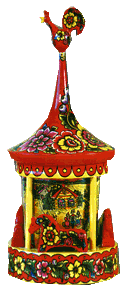 С применением масляных и клеевых красок расширился ассортимент крашенных изделий. Существовал этот вид художественной росписи с 1928 по 1934 годы. С 1933 года в селе начали красить посуду анилиновыми красителями, которые по яркости превосходят масляные и клеевые краски. В 1969 году Казаков Петр Ермолаевич и Авдюков Григорий Алексеевич организовали артель «Красная заря», которая в последствии стала производственным объединением «Полохов-Майданская роспись». Сегодня традиции промысла продолжают частные предприниматели.Сувениры и матрешки, которые здесь производят, отличаются от всех известных необыкновенной яркостью и оригинальностью. Матрешки имеют и специфические названия — тарарушки. В росписи тарарушек и сувениров полховско-майданские мастера используют разнообразные приемы: «цветы», «травки», «пестрение», «домики». Все это придает неповторимость не только знаменитым тарарушкам и сувенирам, но и другим изделиям мастеров, которые выпускают еще и посуду, и разнообразные предметы быта, например, вазы, поставки, бочонки, полочки и многое другое.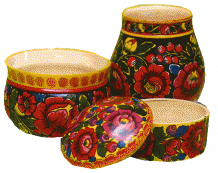                        Хохломская росписьХохломской промысел насчитывает более трёх столетий. По одной из легенд принес на Нижегородскую землю искусство золотой росписи старообрядец-иконописец. Появились первые хохломские чаши, украшенные пышными цветами и тонкими веточками. Селились вокруг избы мастера люди, перенимали его искусство. Быстро разлетелась слава, дошла и до царского дворца. Послал царь стрельцов за мастером, да воля ему была дороже жизни. Передал он свои секреты людям, поджег избу и исчез. Сгорел ли он вместе с домом или ушел дальше за волей – неизвестно. Но остались его краски – жаркого костра и черни пепелища, осталось мастерство горячего сердца, золотых рук, да свободной души 
Легенда – сказка, но действительно уходили в леса старообрядцы, знавшие секреты золочения икон без золота. Деревянные иконы покрывали слоем растертого в порошок серебра, олифили и ставили в печь.После закалки огнем икона обретала новый золотистый цвет. Изготовление золоченой деревянной посуды без применения дорогого металла и растительно-травная роспись стали главной особенностью промысла. А огненная жар-птица с яркими цветами – символом хохломской росписи. Как рождаются чудные изделия с хохломской росписью? Сначала бьют баклуши – не бездельничают, а делают грубые заготовки из дерева. Затем на токарном станке придают заготовке нужную форму. Так получается основа - белье , неокрашенные ковши и ложки, поставцы и чашки.После просушки белье грунтуют вапой - жидкой очищенной глиной, 7-8 часов сушат и обязательно вручную покрывают несколькими слоями олифы. Мастер равномерно втирает олифу тампоном из овечьей или телячьей кожи. В течение дня изделие покроют олифой 3-4 раза. Затем заготовки лудят - втирают в поверхность алюминиевый порошок. После этого следует роспись.Основные краски, применяющиеся при росписи, красная, черная, золотая. Красный – цвет власти; золотой – цвет поиска, цвет божественного горения; черный –цвет духовного очищения. Сочетание этих цветов, по мнению ученых, снимает стресс и дает такое же восприятие мира, как плавно текущие речные воды или мирно горящий огонь. Для оживления узора допускаются коричневый, светлого тона зелень и жёлтый тон. Кисти для росписи беличьи, деликатные, чтобы ими можно было провести очень тонкую линию. Существуют два вида хохломской росписи: верховая - красным и черным цветом на золотистом фоне и под фон – сначала намечается золотистый рисунок, а затем заполняется черный фон. К верховой росписи относят "травку" и орнамент "под листок". Травка - это изображения травинок, веточек красной и черной краской на золотом фоне. Под листок - овальные листочки,ягодки, расположенные вокруг стебля. Под фон – роспись, построенная на крупном золотистом рисунке, выполненном на красном или черном фоне. Сначала наносится контур рисунка, затем закрашивается фон выполняется мелкий узор поверх фона - приписка. Разновидность этой росписи -  кудрина, пышный узор с затейливыми золотыми завитками-кудрями Гжель                                    Дымковская игрушкаДымковская глиняная игрушка – один из самый ярких и самобытных народных промыслов Вятского края. На протяжении четырех веков дымковская игрушка отражала быт и жизненный уклад многих поколений мастеров.Зародился промысел в вятской заречной слободе Дымково, отсюда и название игрушки. Первыми дымковскими игрушками стали свистульки вылепленные к ежегодному весеннему празднику «Свистуньи», проводимому «в честь убиенных» в битве 1418 года между вятчанами и устюжанми у стен Хлыновского кремля.Изготовляли игрушку в Дымкове целыми семьями. Летом копали и месили глину, толкли вручную и растирали в краскотерках комовой мел, с осени до весны лепили, сушили, обжигали изделия, ближе к «Свистунье» белили мелом, разведенным на снятом коровьем молоке, красили яичными красками, украшали ромбиками золотистой потали.За четыреста с лишним лет существования и развития дымковского промысла в нем сложились традиционные темы, сюжеты и образы, нашли отображение и закрепление выразительные средства, присущие очень пластичной красной гончарной глине, несложные (геометрического рисунка) орнаменты росписи, в которых преобладают красный, желтый, синий, зеленый цвета. Дымковской игрушке вообще чужды полутона и незаметные переходы. Вся она – бьющая через край полнота ощущения радости жизни.Яркая, нарядная дымковская игрушка не любит «одиночества». Нередко мастерицы дымковского промысла создают целые тематические композиции, в которых находится место как людям, так и животным, как одушевленным, так и неодушевленным предметам. Не только человек, лошадь, собака или олень могут предстать перед зрителями, но и дерево, декоративный заборчик, коляска, сани, русская печь...В наши дни дымковская игрушка по праву считается настоящим символом Вятского края. Она не похожа ни на одну другую керамическую игрушку: Каргапольскую, Ковровскую, Филимоновскую. И по сей день дымковская игрушка изготавливается вручную. Каждая дымковская игрушка – неповторимая авторская работа от лепки и до росписи. Верно говорят мастерицы: «Нет и не может быть двух одинаковых изделий».Кстати, не только традиционные глиняные изделия, но и сами дымковские мастерицы составляют достояние Земли Вятской.В XIX веке в слободе Дымкове жили и работали от 30 до 50 семей игрушечниц. Складывались целые династии – Никулины, Пенкины, Кошкины... Форма и пропорции, колорит и орнамент в их изделиях имели свои особенности. В это время дымковская игрушка представляла собой одиночные фигурки людей, животных, птиц, свистульки, несущие в себе древние образы – представления людей о мире.Тем не менее в XX веке возникла серьезная угроза существованию дымковского промысла. Изготовление рукотворной игрушки пошло на убыль и уже не кормило мастериц, как раньше. Даже потомственные мастерицы прекращали работать, сосредоточиваясь на поисках другого заработка. В результате в слободе Дымкове появились мастерские по изготовлению более дешевых гипсовых изделий, пользовавшихся, однако, большим спросом как у местного населения, так и в других городах. Часть игрушечниц подрабатывала «на гипсах», занимаясь их раскраской. Лишь одна мастерица продолжала по старинке лепить игрушки из глины. Это была Анна Афанасьевна Мезрина (1853 – 1938). Именно ее творчество стало связующей нитью между прошлым и будущим дымковского промысла, классикой для современных мастериц.Решающую роль в судьбе всего промысла, а значит, и в частных судьбах отдельных игрушечниц сыграл вятский художник-пейзажист, знаток дымковского ремесла Алексей Иванович Деньшин (1893 – 1948). С пятнадцати лет он увлекся кустарным творчеством дымковчанок, сумев разглядеть в их работах настоящее искусство. Он зарисовывал их игрушки, изучал процесс работы.После революции 1917 года Алексей Деньшин продолжал активно заниматься изучением и пропагандой дымковского промысла. Пытаясь привлечь внимание новых властей к самобытному народному искусству, художник создал рукописные альбомы «Вятская глиняная игрушка в рисунках» (1917), «Вятская глиняная игрушка. Куклы нарядные» (1919), «Вятские старинные глиняные игрушки» (1926).Вместе с тем Алексей Деньшин собирал и отвозил в музеи Москвы и Петербурга коллекции дымковских игрушек. Эта деятельность вскоре принесла плоды. Широкая общественность узнала об интересном вятском промысле. Его развитие получило импульс.В 1930-х годах стараниями Алексея Деньшина кировские художники берут дымковский промысел под опеку, мастерицы получают возможность сдавать игрушку в товарищество «Кировский художник».В 1939 году бригада дымковских мастериц приняла участие в оформлении зала Кировской области на Всесоюзной сельскохозяйственной выставке в Москве. Это декораторское новшество существенно расширило творческие возможности традиционного промысла, показало его способность успешно выходить за рамки круглой скульптуры в плоскостное решение. Так родился дымковский рельеф, который стал одним из излюбленных видов изделий дымковских мастериц второй половины ХХ века.С началом Великой Отечественной войны дымковский промысел опять оказался заброшенным. Кировское товарищество художников, к которому относились дымковские мастерицы, было распущено, дымковчанки остались без работы. Однако вскоре оптимистичная дымковская игрушка вновь стала пользоваться успехом. В местных магазинах ее с радостью покупали эвакуированные. В 1942 году производство дымковской игрушки было возобновлено.В 1943 году, переломном в ходе войны, произошли события, важные и для дымковского промысла, – во Всесоюзном конкурсе детской игрушки дымковские мастерицы под руководством Алексея Деньшина получили первую премию, а 9 июля того же года мастерицы Кошкина, Пенкина и Коновалова стали членами Союза художников СССР. Кроме того, было принято решение возобновить в промысле ученичество.Уже в следующем 1944 году Всесоюзное кооперативное товарищество «Художник» определило статус дымковской игрушки как экспортный, что обязывало усилить контроль над качеством игрушки и стимулировать художественно-творческую инициативу мастеров.В ближайший послевоенный период страна еще шире обратилась к радостному творчеству дымковских мастериц, выделялись финансы на улучшение условий их труда, на обучение молодежи. К сожалению, в это же время уходит из жизни старшее поколение мастериц, уходит из жизни и Алексей Деньшин.Тем не менее проведенная им работа, заданный импульс обеспечили достаточное поступательное движение в дальнейшем развитии промысла.Теперь, в начале XXI века, дымковская игрушка – явление поистине сложное и многогранное. Для произведений современных мастериц характерны тематическое разнообразие, повествовательность языка, яркость, тщательная проработка деталей и орнаментов. Очевидны и традиционные элементы, связывающие эту игрушку с изделиями мастериц прошлого.В наше время сохранением древнего вятского промысла занимается целое поколение современных дымковских мастериц (около 20 человек), работающих в Кировском городском отделении Всероссийской творческой общественной организации «Союз художников России – «Народный художественный промысел «Дымковская игрушка». В их числе Лидия Фалалеева, Нина Борнякова, Валентина Бородина, Людмила Верещагина и целый ряд других выдающихся мастериц.«Технические приёмы работы гуашью»Гуашь – французский термин, обозначающий изобразительную технику, близкую к темпере – переживала период своего расцвета в живописи. Персии, Китая, Индии и в особенности Японии. Она возникла в IV и V веках, а в наши дни употребляется не только на бумаге, но также на шелке, слоновой кости, пергаменте, атласе и других поверхностях. Ее можно сравнить с акварелью и маслом, так как у нее есть общие черты и с первой и со вторым: как и акварель, гуашь растворяется в воде, наносится теми же типами кисточек на такую же бумагу; подобно живописи маслом, она непрозрачна, и закрашенную поверхность можно много раз переписывать в другой цвет. Техника гуаши позволяет вносить поправки и исправления, допускается многослойность письма, применение белил в смесях красок. Следует помнить, что гуашевые краски при высыхании сильно высветляются. Гуашевые белила и черная краска употребляются в графических зарисовках. Цвета гуаши жирные и непрозрачные, и это дает возможность накладывать светлые тона поверх темных. Но, растворенные в воде, они могут продуцировать эффект, близкий к акварели. Гуашь высыхает довольно быстро, и по мере высыхания цвет приобретает менее насыщенный и более матовый оттенок. Профессиональные художники часто пользуются этим средством, особенно в пейзажной живописи, а также при производстве открыток, рекламных материалов и в стенной росписи. Некоторые теоретики считают гуашь шагом к живописи маслом.  Инструменты и приспособления для работы гуашьюКраски гуаши в основном состоят из тех же компонентов, что и акварельные: цветная пудра на растительной, животной или минеральной основе, смешанная и скрепленная водорастворимыми смолами с добавлением желейных элементов для того, чтобы краски не ломались при высыхании. Гуашь продается в тюбиках или в банках. Гуашь в банках высыхает быстрее, нежели чем в тюбиках. Художники предпочитают тюбики. Рисуют гуашью на бумаге, картоне, холсте. По поводу бумаги следует сказать, что лучше всего подходит неплотная рисовальная бумага.Приемы и стили работы гуашью. Для начинающих художников гуашь - одна из самых подходящих красок. Если вам приходилось рисовать акварелью, то основные техники вам уже знакомы. Гуашь можно наносить на бумагу тонкими, нежными, полупрозрачными слоями с помощью техники „по мокрому" или накладывать равномерные слои краски друг на друга.
Рассмотрим процесс живописи гуашью. Он похож на процесс работы акварелью, но вместо белого цвета бумаги и прозрачности акварели в гуаши используют ее плотный цвет, ее способность давать множество оттенков в смеси с белилами, более темные тона перекрывать светлыми. Несмотря на свою пастозность, гуашь легко ложится на бумагу, очень податлива, а с белилами дает мягкие оттенки самых нежных и изысканных тонов. Обращение с такой краской как гуашь требует знания определенных приемов и тонкостей.
Начинать работу гуашью удобнее всего с нанесения эскиза. При этом важно сильно не давить на карандаш, иначе он оставит на бумаге бороздки, в которые будет впоследствии затекать краска. Кроме того, хоть гуашь и обладает хорошими кроющими способностями и ней можно наносить один непрозрачный слой поверх другого, эскизные линии не должны быть слишком толстыми и темными – слои светлых тонов не смогут их полностью закрасить.Лучше посоветовать  ученикам, ограничить вначале свою палитру. Следует привыкать работать в определенной цветовой гамме: в серых, желтых, голубых цветах, соответственно подбирая для этого модели и предметы в этюдах.Рисунок для гуаши можно делать контрастным, можно намечать тени и полутона; плотная краска все это перекроет.Работают гуашью щетинными и колонковыми кистями. Начинают писать работу с темных тонов, чтобы полутона заканчивать уже белилами. Так же как и в любой живописной работе, начинают писать с больших цветовых отношений. Пишут гуашью быстро, пока краска не высохла, пока она подвижна, используя при этом различные приемы. Так, по–разному кладя краску, то густым, то размытым слоем, добиваются разнообразной фактуры поверхности работы, а вместе с тем и особой выразительности. Все поправки и самые светлые места в работе делают после того, как гуашь уже подсохла.Часто применяется способ, когда гуашь наносят на сухую бумагу, втирая ее щетинной кистью. Можно изобрести и другие приемы, в гуаши их может быть множество. Сама работа, сам мотив подсказывают тот или иной способ решения работы.Гжель - это названне живописного подмосковного региона, что в 60-и километрах от Москвы. Слово "гжель" сегодня невероятно популярно. С ним ассоциируется красотой гармония, сказка и быль. Фарфор с нарядной синей росписью и многоцветная майолика известны теперь не только в России, но и за ее пределами. Гжельские изделия привлекают к себе всех, кто любит прекрасное, богатой фантазией и гармоничностью, высоким профессионализмом их создателей. Гжель -это колыбель и основной центр русской керамики. Здесь сформировались ее лучшие черты и проявились высшие достижения народного искусства.

Сколько же лет этому русскому народному промыслу?

Археологические исследования на территории Гжели подтверждают существование здесь гончарного ремесла с начала XIV века. И неудивительно, гжельская земля издавна была богата лесами, реками, высококачественными глинами,.. "которой нигде не видал я белизною превосходнее". С тех пор за свою более чем шестивековую историю Гжель переживала разные периоды.

На протяжении столетий гжельские крестьяне изготавливали предметы оптового обихода, изразцы, черепицу. Со второй половины XVIII века она прославилась выпуском майоликовой посуды. Это были изделия из цветных глин с яркой многоцветной росписью по белой эмали. В XIX веке гжельские мастера изобрели новый для себя материал и новую технологию: выпускали полуфаянс, затем фаянс и, наконец, фарфор. Особый интерес представляли изделия, расписанные в один цвет - синей подглизурной краской, наносимой кистью, с графической прорисовкой деталей. Выпуском фарфора и фаянса занимались многочисленные мелкие заводы и крупные предприятия.

Конец XIX - начало XX веков стали периодом глубокого кризиса. Казалось, гжельское искусство погибло навсегда.

Послевоенное время связано с началом возрождения промысла и поиском своего образного языка. Для этого потребовались годы кропотливой и неустанной работы, обучение новых мастеров. В результате . это привело к успеху.

В 1972 Объединение "Гжель", создано на основе шести маленьких производств, расположенных в нескольких деревнях. Творческие группы разрабатали новые образцы. Были созданы полностью новые формы изделий. Живопись стала более богатой, и выполняет художественные требования существующего дня.

Сегодня Объединение "Гжель" - современное предприятие, в состав которого входят 6 производств с персоналом, состоящим из 1500 высококвалифицированных рабочих. 

Гжель - это вазы, статуэтки, игрушки, изделия интерьера: камины, люстры и другие фарфоровые изделия. Продукты "Гжели" пользуются устойчивым спросом на Российском и международном рынке. 

Гжель - это композиция народного искусства и художества. В производстве фарфора Гжель следует за старыми Российскими традициями в искусстве народа. Мастера Гжели расписывают каждое изделие только вручную. 

В "Гжели" работают высоко - квалифицированные и одаренные художники, скульпторы и мастера технологии. 

В Гжели существует круглый цикл образования. Обучение начинается с детского сада, средней школы и закончивается Гжельским Художественным Колледжом и курсами аспиранта в Москве.

У Гжели собственный стиль - синие и голубые узоры и цветы, украшения на белом фоне. Роспись производится кобальтом, который в ходе технологического процесса приобретает характерный для Гжели синий цвет.

Создание гжели

Опытные мастера-модельщики на специальных станках вытачивают гипсовые модели будующих изделий. Станок представляет собой гончарный круг с двумя стойками и деревянной рейкой для упора рук. С помощью клюшек-резцов обрабатывается поверхность гипсовой загатовки с которой изготавливается рабочая форма для отливки изделий.

Фарфоровые изделия изготавливаются путем литья в гипсовых формах. Шликер (житкую фарфоровую массу) литейщик заливает в формы. Пористый гипс впитывает влагу, шликер постепенно затвердевает и приобретает очертания формы.

Изделия, прошедшие обжиг, живописец расписывает окисью кобальта. Традиционная роспись - выполненные от руки растительные и геометрические орнаменты, нанесенные быстрыми, сочными мазками кисти.

Исполнение росписи вручную позволяет создавать множество вариантов одного и того же декоративного мотива.